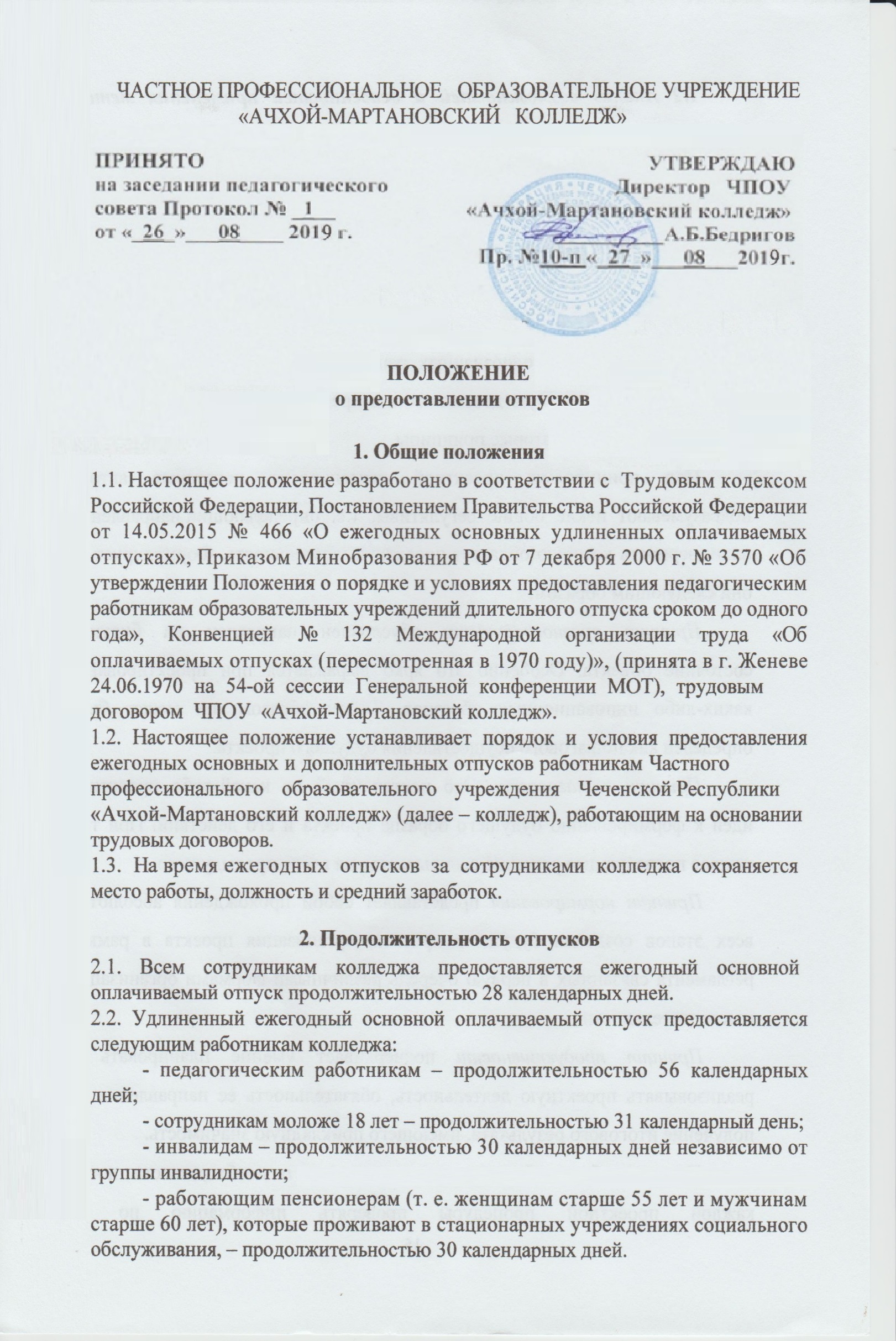 2.3.   Ежегодные   дополнительные   оплачиваемые   отпуска   предоставляются следующим категориям работников колледжа:- сотрудникам, занятым на работах с вредными и/или опасными условиямитруда	и	ненормированным	рабочим	днем продолжительностью	от	трехкалендарных дней;                                    -несовершеннолетним	сотрудникам	-	продолжительностью	трикалендарных дня;- инвалидам - продолжительностью два календарных дня;-иным сотрудникам в соответствии с действующимзаконодательством РФ.3. Порядок предоставления отпуска                 3.1. Право на первый ежегодный основной отпуск возникает у сотрудника через                  шесть     месяцев   непрерывной   работы   в несовершеннолетним сотрудникам	                                     - продолжительностью	три календарных дня;- инвалидам - продолжительностью два календарных дня;-	иным	сотрудникам	в	соответствии	с	действующимзаконодательством РФ.3. Порядок предоставления отпуска3.1. Право на первый ежегодный основной отпуск возникает у сотрудника через шесть   месяцев   непрерывной   работы   в   колледже.   Отпуск   за   второй   и последующие годы работы сотрудник может взять в любое время рабочего года в соответствии с графиком отпусков.3.2.  По  соглашению  между  работником  и  техникумом  оплачиваемый  отпуск может   быть   предоставлен   сотруднику   авансом,   то   есть   до   истечения шестимесячного срока. При этом колледж обязан предоставить отпуск авансом следующим категориям сотрудников по их заявлению:-	женщинам –	перед	отпуском	по	беременности	и	родам	илинепосредственно  после  него,  а  также  по  окончании  отпуска  по  уходу  заребенком;- мужьям в период нахождения их жен в отпуске по беременности и родам; - несовершеннолетним сотрудникам;- сотрудникам, усыновившим детей в возрасте до трех месяцев; - иным сотрудникам в случаях, установленных законом.3.3. Основной отпуск за второй и последующие годы работы предоставляется работникам   техникума   в   любое   время   рабочего   года   в   соответствии   с очередностью, установленной графиком отпусков.Педагогическим	работникам	ежегодный	основной	удлиненныйоплачиваемый отпуск предоставляется в летний каникулярный период.3.4. По соглашению между техникумом и работником основной оплачиваемый отпуск может быть предоставлен по частям. При этом хотя бы одна из его частей не должна быть меньше 14 календарных дней.3.5. Дополнительный отпуск предоставляется сотруднику вместе с основным.3.6. Запрещено не предоставлять ежегодный оплачиваемый отпуск: - в течение двух лет подряд;- сотрудникам в возрасте до 18 лет;- сотрудникам, занятым на работах с вредными и/или опасными условиямитруда.3.7. По семейным обстоятельствам и другим уважительным причинам работнику по его письменному заявлению может быть предоставлен отпуск без сохранения.   Отпуск   за   второй   и последующие годы работы сотрудник может взять в любое время рабочего года в соответствии с графиком отпусков.3.2.  По  соглашению  между  работником  и  колледжем  оплачиваемый  отпуск может   быть   предоставлен   сотруднику   авансом,   то   есть   до   истечения шестимесячного срока. При этом колледж обязан предоставить отпуск авансом следующим категориям сотрудников по их заявлению:-	женщинам –	перед	отпуском	по	беременности	и	родам	илинепосредственно  после  него,  а  также  по  окончании  отпуска  по  уходу  заребенком;- мужьям в период нахождения их жен в отпуске по беременности и родам; - несовершеннолетним сотрудникам;- сотрудникам, усыновившим детей в возрасте до трех месяцев; - иным сотрудникам в случаях, установленных законом.3.3. Основной отпуск за второй и последующие годы работы предоставляется работникам колледжа   в   любое   время   рабочего   года   в   соответствии   с очередностью, установленной графиком отпусков.Педагогическим	работникам	ежегодный	основной	удлиненныйоплачиваемый отпуск предоставляется в летний каникулярный период.3.4. По соглашению между колледжем и работником основной оплачиваемый отпуск может быть предоставлен по частям. При этом хотя бы одна из его частей не должна быть меньше 14 календарных дней.3.5. Дополнительный отпуск предоставляется сотруднику вместе с основным.3.6. Запрещено не предоставлять ежегодный оплачиваемый отпуск: - в течение двух лет подряд;- сотрудникам в возрасте до 18 лет;- сотрудникам, занятым на работах с вредными и/или опасными условиямитруда.3.7. По семейным обстоятельствам и другим уважительным причинам работнику по его письменному заявлению может быть предоставлен отпуск без сохранения	заработной платы, продолжительность которого определяется по  соглашению между работником и работодателем.Колледж 	обязан	на	основании	письменного	заявления	работникапредоставить отпуск без сохранения заработной платы:- участникам Великой Отечественной войны   - до 35 календарных дней вгоду;- работающим пенсионерам по старости (по возрасту) - до 14 календарныхдней в году;-  родителям  и  женам  (мужьям)  военнослужащих,  сотрудников  органов внутренних дел, федеральной противопожарной службы, органов по контролю за  оборотом  наркотических  средств  и  психотропных  веществ,  таможенных органов, сотрудников учреждений и органов уголовно-исполнительной системы, погибших или умерших вследствие ранения, контузии или увечья, полученных при  исполнении  обязанностей  военной  службы  (службы),  либо  вследствие заболевания,  связанного  с  прохождением  военной  службы  (службы),  -  до  14 календарных дней в году;- работающим инвалидам - до 60 календарных дней в году;-  работникам  в  случаях  рождения  ребенка,  регистрации  брака,  смерти близких   родственников   -   до   пяти   календарных   дней;   в   других   случаях, предусмотренных настоящим Положением, иными федеральными законами либо коллективным договором.	4. Стаж для назначения основного и дополнительного отпуска4.1.  В  стаж,  дающий  право  на  второй  и  последующий  ежегодный  основнойотпуск, входит:- время фактической работы;- время, когда работник фактически не работал, но за ним в соответствии с законодательством   сохранялось   место   работы,   например,   время   болезни, ежегодного оплачиваемого отпуска, декретного отпуска и т. д.;-   время   вынужденного   прогула   при   незаконном   увольнении   илиотстранении от работы и последующем восстановлении на прежней работе;- время отстранения от работы сотрудника, который не прошел медосмотрне по своей вине;-   время   предоставляемых   по   просьбе   сотрудника   неоплачиваемыхотпусков, не превышающее 14 календарных дней в рабочем году.4.2. В стаж, дающий право на ежегодный основной отпуск, не включается: - время отсутствия сотрудника на работе без уважительных причин;- время отпуска по уходу за ребенком до достижения им трех лет;	4. Стаж для назначения основного и дополнительного отпуска4.1.  В  стаж,  дающий  право  на  второй  и  последующий  ежегодный  основнойотпуск, входит:- время фактической работы;- время, когда работник фактически не работал, но за ним в соответствии с законодательством   сохранялось   место   работы, например,   время   болезни, ежегодного оплачиваемого отпуска, декретного отпуска и т. д.;-   время   вынужденного   прогула   при   незаконном   увольнении   илиотстранении от работы и последующем восстановлении на прежней работе;- время отстранения от работы сотрудника, который не прошел медосмотрне по своей вине;-   время   предоставляемых   по   просьбе   сотрудника   неоплачиваемыхотпусков, не превышающее 14 календарных дней в рабочем году.4.2. В стаж, дающий право на ежегодный основной отпуск, не включается: - время отсутствия сотрудника на работе без уважительных причин;- время отпуска по уходу за ребенком до достижения им трех лет;	-   время   предоставляемых   по   просьбе   сотрудника   неоплачиваемыхотпусков, превышающее 14 календарных дней в рабочем году.4.3. В стаж, дающий право на дополнительный отпуск за вредные и/или опасные условия  труда,  включается  только  время,  фактически  отработанное  в  таких условиях.4.4.  Стаж  для  предоставления  дополнительного  отпуска  за  ненормированный рабочий день определяется в порядке, указанном в пунктах 4.1–4.2 настоящего положения.4.5.   Стаж   для   предоставления   дополнительных   отпусков   инвалидам   и несовершеннолетним  сотрудникам  в  соответствии  с  пунктом  2.3  настоящего положения  исчисляется  в  порядке,  указанном  в  пунктах  4.1–4.2  настоящего положения.                                                         5. Продление и перенесение отпуска5.1. Работодатель обязан продлить ежегодный отпуск, если:- сотрудник заболел во время отпуска;- во время отпуска сотрудник исполнял государственные обязанности (при условии,  что  по  закону  на  время  выполнения  этих  обязанностей  сотрудника освобождают от работы);- в других случаях, предусмотренных законодательством.5.2. При возникновении основания для продления отпуска сотрудник должен незамедлительно  уведомить  об  этом  Работодателя  любым  доступным  ему способом,  например,  по  телефону,  электронной  почте  и  т. д.  Для  продления отпуска  Работодателю  не  нужно  оформлять  отдельный  приказ  о  продлении отпуска.  При  наличии  вышеуказанного  уведомления  сотрудника  срок  его отпуска  продлевается  автоматически  на  соответствующее  количество  дней, например, дней болезни.5.3. Перенос ежегодного оплачиваемого отпуска на другое время допускается,если:- во время отпуска сотрудник заболел;-	предоставление	отпуска	может	неблагоприятно	отразиться	нанормальном ходе работы техникума (в этом случае перенесенный отпуск должен быть использован сотрудником не позднее 12 месяцев после окончания того рабочего года, за который он предоставляется);- в других случаях, предусмотренных законодательством (например, приотзыве сотрудника из основного отпуска).5.4.  Если  период  отпуска  меняется  по  инициативе  сотрудника,  то  он  подает Работодателю соответствующее заявление с указанием причины переноса. Если же  инициатором  переноса  выступает  техникум,  то  сотруднику  направляется	уведомление  с  просьбой  выразить  свое  согласие  или  отказ  на  перенос  его отпуска.5.5.  Если  и  Работодатель,  и  сотрудник  согласны  на  перенос  отпуска,  то сотрудник отдела кадров оформляет приказ о переносе отпуска в произвольной форме  и  вносит  соответствующие  изменения  в  график  отпусков.  При  этом утверждать график в новой редакции не требуется.6. Отзыв из отпуска6.1.  Работодатель  может  с  согласия  сотрудника  отозвать  его  из  отпуска.Необходимость в отзыве может возникнуть, к примеру, в следующих случаях:-  в  колледже  проводится  инвентаризация,  при  которой  обязательнодолжно присутствовать материально ответственное лицо;-  в  колледже  проводится  выездная  налоговая  проверка,  при  которойобязательно присутствие главного бухгалтера, и т. д.6.2. При этом запрещается отзывать из отпуска:- сотрудников моложе 18 лет;- беременных женщин;- сотрудников, занятых на работах с вредными и/или опасными условиямитруда.6.3.  При  согласии  сотрудника  на  отзыв  из  отпуска  Работодатель  оформляетприказ на отзыв в произвольной форме.6.4. Неиспользованную часть отпуска сотрудник может использовать в любое удобное  для  него  время  в  текущем  году  или	присоединить  к  отпуску  заследующий год.7. Документальное оформление предоставления отпусков7.1.  Очередность  ухода  сотрудников  в  отпуск  устанавливается  в  графике отпусков, который ежегодно утверждается в  техникуме не позднее, чем за 2 недели до конца текущего года.7.2. График отпусков оформляет сотрудник отдела кадров и утверждает директор колледжа.7.3. График отпусков составляется с учетом мнения профсоюза при наличии.7.4. График отпусков обязателен как для колледжа, так и для его сотрудников. 7.5. О дате начала отпуска сотрудники техникума извещаются под подпись не позднее, чем за две недели.7.6.   Сотрудник,   желающий   уйти   в  отпуск   вне  установленной  в   графике очередности,  должен  написать  соответствующее  заявление  в  произвольной форме. Также заявление необходимо, если отпуск берет сотрудник, принятый на работу после утверждения графика отпусков.	7.7.  При  уходе  сотрудника  в  отпуск  оформляется  приказ  на  отпуск,  который подписывает  директор  колледжа.  Соответствующий  сотрудник  должен  быть ознакомлен с данным приказом под подпись.7.8.   На   основании   приказа   на   отпуск   бухгалтерия   техникума   начисляет сотруднику отпускные.8. Отпуск с последующим увольнением8.1.  По  желанию  сотрудника  колледж  вправе  предоставить  ему  отпуск  с последующим увольнением, кроме увольнения за виновные действия. Для этого сотрудник представляет соответствующее заявление.8.2. Предоставление отпуска с последующим увольнением является правом, а не обязанностью	Работодателя.	Если	колледж	откажет	сотруднику	впредоставлении	такого	отпуска,	то	оно   должно	будет	выплатить	емукомпенсацию за неиспользованный отпуск в общем порядке.8.3.	При	согласии	Работодателя	предоставить	отпуск	с	последующимувольнением  следует  издать  соответствующий  приказ на  основании  заявлениясотрудника.8.4. До ухода увольняемого сотрудника в отпуск, то есть в последний день его работы, Работодатель производит с ним окончательный расчет, а также выдает трудовую книжку и другие необходимые документы.9. Отпуск без сохранения зарплаты9.1.  Работодатель  обязан  предоставить  сотруднику  неоплачиваемый  отпуск  вслучаях:- работнику, имеющему 2-х и более детей в возрасте до 14-ти лет – 14 дней;- работнику, имеющему ребенка-инвалида (инвалида с детства) в возрасте до18  лет  –  12  дней,  сверх  установленных  законодательством  дополнительнооплаченных выходных дней;- одинокой матери (отцу), имеющим ребенка до 14-ти лет – 7 дней; - для ликвидации аварии в доме – 2 дня;- мужчинам в связи с рождением ребенка в семье – 5 дней;-  родственникам  для  ухода  за  заболевшим  членом  семьи  –  на  срок  позаключению органов здравоохранения;- в иных установленных законом случаях.9.2.  Колледж  может предоставить сотруднику отпуск за свой  счет по любой другой  уважительной  причине.  При  этом  признавать  ту  или  иную  причину уважительной или нет, решает сам Работодатель.9.3. Для предоставления неоплачиваемого отпуска сотрудник должен написать заявление  в  произвольной  форме.  А  Работодатель  на  основании  заявления	оформляет  приказ  о  предоставлении  отпуска,  который  подписывает  директор колледжа и с которым сотрудник знакомится под подпись.10. Порядок предоставления педагогическим работникам длительногоотпуска сроком до одного года10.1.  Педагогические  работники  учреждения  в  соответствии  со  статьей  335 Трудового кодекса Российской Федерации имеют право на длительный отпуск сроком   до   одного  года  не   реже   чем   через  каждые  10   лет   непрерывной преподавательской работы.10.2.   В   стаж   непрерывной   преподавательской   работы,   дающий   право   на длительный	отпуск,	засчитывается	время	работы	в	государственных,муниципальных	образовательных	учреждениях	и	негосударственныхобразовательных   учреждениях,   имеющих   государственную   аккредитацию,   в должностях  и  на  условиях,  предусмотренных  законодательством  Российской Федерации. (Приложение № 1).Продолжительность	стажа	непрерывной	преподавательской	работыустанавливается в соответствии с записями в трудовой книжке или на основании других  надлежащим  образом  оформленных  документов.  Вопросы  исчисления стажа непрерывной преподавательской работы рассматриваются администрацией техникума по согласованию с профсоюзным органом.В   стаж   непрерывной   преподавательской   работы,   дающий   право   надлительный отпуск, засчитывается:- фактически проработанное время;- время, когда педагогический работник фактически не работал, но за ним сохранялись  место  работы  (должность)  и  заработная  плата  полностью  или частично   (в   том   числе   время   оплаченного   вынужденного   прогула   при неправильном  увольнении  или  переводе  на  другую  работу  и  последующем восстановлении на работе);-   время,   когда   педагогический   работник   проходил   производственную практику на оплачиваемых преподавательских должностях в период обучения в образовательных	учреждениях	среднего	и	высшего	профессиональногообразования, аспирантуре и докторантуре;- время, когда педагогический работник фактически не работал, но за нимсохранялось	место	работы	(должность)	и	он	получал	пособие	погосударственному  социальному  страхованию,  за  исключением  времени,  когда педагогический работник находился в частично оплачиваемом отпуске и получал пособие по уходу за ребенком до достижения им возраста полутора лет.10.3.  Стаж	непрерывной	преподавательской	работы	не	прерывается	вследующих случаях:-	при	переходе	работника	в	установленном	порядке	из	одногообразовательного  учреждения  в  другое,  если  перерыв  в  работе  не  превысилодного месяца;-   при  поступлении   на  преподавательскую  работу  после   увольнения  с преподавательской работы по истечении срока трудового договора (контракта) лиц, работавших в районах Крайнего Север а и приравненных к ним местностях, если перерыв в работе не превысил двух месяцев;-  при  поступлении  на  преподавательскую  работу  после  увольнения  из органов управления образованием в связи с реорганизацией или ликвидацией этих органов, сокращением штата, если перерыв в работе не превысил трех месяцев, при  условии,  что  работе  в  органах  управления  образованием  предшествовала преподавательская работа;- при поступлении на преподавательскую работу после увольнения с военной службы   или   приравненной   к   ней   службе,   если   службе   непосредственно предшествовала преподавательская работа, а перерыв между днем увольнения с военной службы или приравненной к ней службе и поступлением на работу не превысил трех месяцев;- при поступлении на преподавательскую работу после увольнения в связи с ликвидацией образовательного учреждения, сокращением штата педагогических работников  или  его  численности,  если  перерыв  в  работе  не  превысил  трех месяцев;- при   поступлении   на   преподавательскую   работу   после   увольнения   с преподавательской работы по собственному желанию в связи с переводом мужа (жены) на работу в  другую  местность  независимо от перерыва в  работе; при поступлении на преподавательскую работу по окончании высшего или  среднегопедагогического  учебного  заведения,	если	учебе	в  учебном  заведениинепосредственно  предшествовала  преподавательская  работа,  а перерыв между днем окончания учебного заведения и днем поступления на работу не превысил трех месяцев;-  при  поступлении  на  преподавательскую  работу  после  освобождения  от работы   по   специальности   в   российских   образовательных   учреждениях   за рубежом, если перерыв в работе не превысил двух месяцев;-   при  поступлении   на   преподавательскую  работу  после   увольнения  с преподавательской работы в связи с установлением инвалидности, если перерыв в работе   не   превысил   трех   месяцев   (трехмесячный   период   в   этих   случаях исчисляется со дня восстановления трудоспособности);	-   при  поступлении   на  преподавательскую  работу  после   увольнения  спреподавательской	работы	вследствие	обнаружившегося	несоответствияработника   занимаемой   должности   или   выполняемой   работе   по   состоянию здоровья (согласно медицинскому заключению), препятствующему продолжению данной работы, если перерыв в работе не превысил трех месяцев;-  при  поступлении  на  преподавательскую  работу  после  увольнения  пособственному желанию в связи с уходом на пенсию.	При  переходе  с  одной  преподавательской  работы  на  другую  в  связи  с изменением   места   жительства,   перерыв   в   работе   удлиняется   на   время, необходимое для переезда.10.4.   Длительный отпуск может предоставляться педагогическому работнику в любое время при условии, что это отрицательно не отразится на деятельности колледжа.10.5.  Длительный  отпуск  предоставляется  педагогическому  работнику  по  его заявлению и оформляется приказом  директора колледжа. Длительный отпуск директору колледжа оформляется приказом Министерства образования, науки и Чеченской Республики.10.6.   За   педагогическим   работником,   находящимся   в   длительном   отпуске, установленном порядке сохраняется место работы (должность).За  педагогическим  работником,  находящимся  в  длительном  отпуске,  в установленном порядке сохраняется педагогическая нагрузка при условии, что за это время не уменьшилось количество часов по учебным планам и программам или количество учебных групп.10.7.  Во  время  длительного  отпуска  не  допускается  перевод  педагогического работника   на   другую   работу,   а   также   увольнение   его   по   инициативе администрации, за исключением полной ликвидации т колледжа.10.8.   Педагогическому   работнику,   заболевшему   в   период   пребывания   в длительном  отпуске,  длительный  отпуск  подлежит  продлению  на  число  дней нетрудоспособности, удостоверенных больничным листком, или по согласованию с администрацией колледжа переносится на другой срок. Длительный отпуск не продлевается  и  не  переносится,  если  педагогический  работник  в  указанный период времени ухаживал за заболевшим членом семьи.	Приложение № 1Перечень должностей, работа в которых засчитывается в стаж непрерывнойпреподавательской работы1.  Перечень  должностей,  работа  в  которых  засчитывается  в  стаж  непрерывнойпреподавательской работы независимо от объема преподавательской работы:- старший преподаватель; - преподаватель;-	преподаватель-организатор	(основ	безопасности	жизнедеятельности,	допризывной подготовки);- педагог дополнительного образования; - руководитель физического воспитания;- мастер производственного обучения; - воспитатель.2.  Перечень  должностей,  работа  в  которых  засчитывается  в  стаж  непрерывнойпреподавательской работы при определенных условиях:-   ректор,   директор,   начальник   образовательного   учреждения,   заведующийобразовательным учреждением;-  проректор,  заместитель  директора,  заместитель  начальника  образовательного учреждения, заместитель заведующего образовательным учреждением, деятельность которых связана с образовательным процессом;- директор, начальник филиала образовательного учреждения; - заведующий филиалом образовательного учреждения;- старший мастер;- управляющий учебным хозяйством;- декан, заместитель декана факультета;- заведующий, заместитель заведующего кафедрой, докторантурой, аспирантурой,отделом, сектором; - заведующий, заместитель заведующего кабинетом, лабораторией, отделением, учебно-консультационным   пунктом,   логопедическим   пунктом,   интернатом   при общеобразовательном учреждении;- ученый секретарь ученого совета;- руководитель (заведующий) производственной практикой;- методист;- инструктор-методист;- старший методист;- старший воспитатель; - классный воспитатель;- педагог-организатор:- старший вожатый;- инструктор по труду:- инструктор по физической культуре.Время  работы  на  должностях,  указанных  в  пункте  2  настоящего  перечня, насчитывается   в   стаж   непрерывной   преподавательской   работы   при   условии выполнения  педагогическим  работником  в  каждом  учебном  году  на  должностях, перечисленных  в  пункте  1  настоящего  перечня,  преподавательской  работы  (как  с занятием, так и без занятия штатной должности) в следующем объеме:- не менее 150 часов - в учреждениях высшего профессионального образования и соответствующего   дополнительного   профессионального  образования   (повышения квалификации) специалистов;- не менее 240 часов - в учреждениях начального и среднего профессиональногообразования и соответствующего дополнительного образования;- не менее 6 часов в неделю в общеобразовательных и других образовательныхучреждениях.